Муниципальное бюджетное общеобразовательное учреждение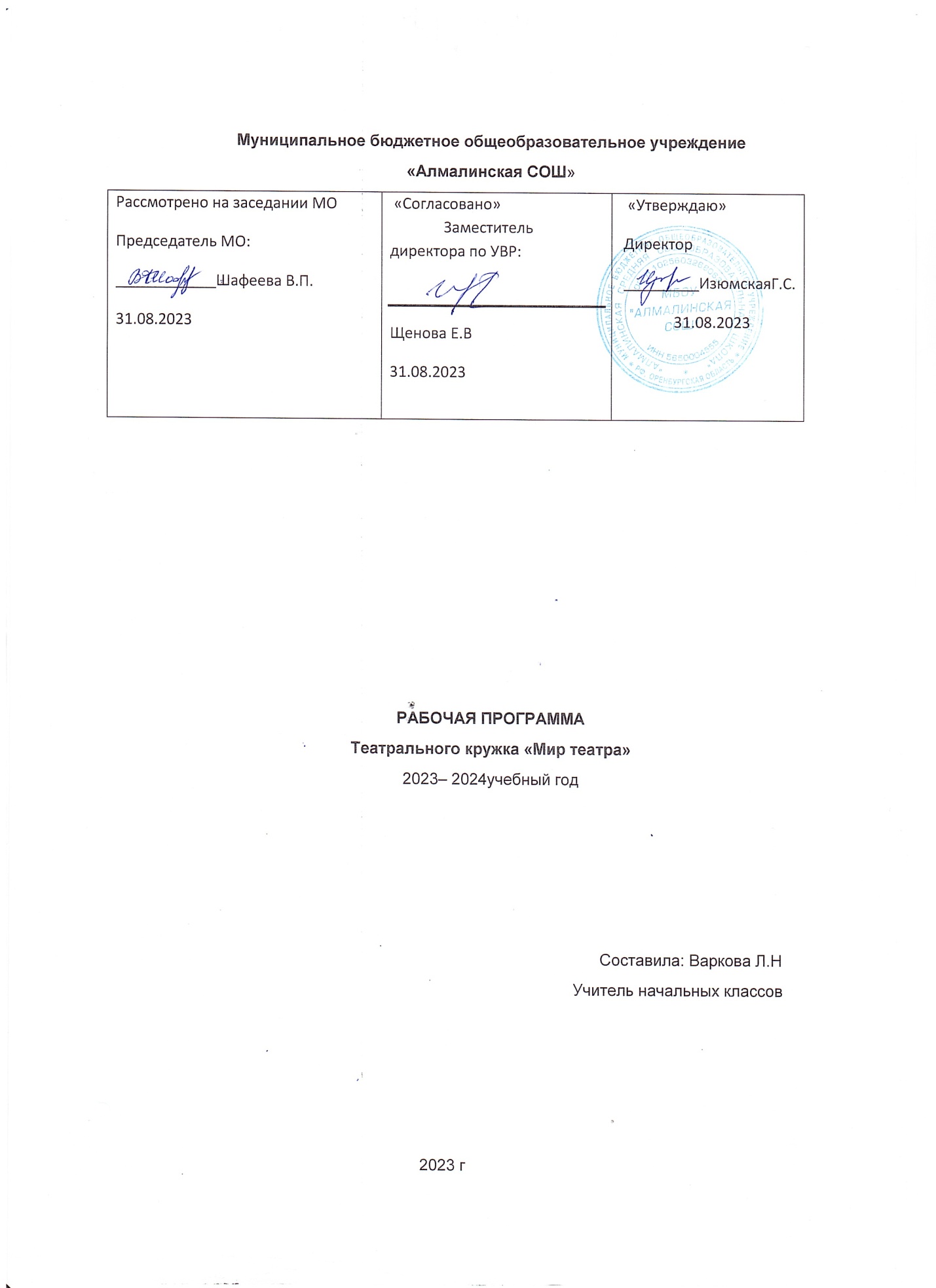 «Алмалинская СОШ»РАБОЧАЯ ПРОГРАММАТеатрального кружка «Мир театра»2023– 2024учебный год                                                                                          Составила: Варкова Л.Н                                                                                    Учитель начальных классов                                                                2023 г1.ПОЯСНИТЕЛЬНАЯ ЗАПИСКАСтатус документаРабочая программа составлена в соответствии со следующими нормативно-правовыми инструктивно-методическими документами:1. Закона Российской Федерации «Об образовании» (283 – Ф3 от 29.12.2012 (статья 48 п.1.1)).2. Федерального компонента государственного стандарта (основного общего образования, среднего (полного) общего образования) по русскому языку, утвержденного приказом Минобразования России от 5.03.2004г. № 1089.3. Федерального базисного учебного плана и примерных учебных планов для образовательных учреждений Российской Федерации, реализующих программы общего образования, утверждённого приказом Минобразования России от 09.03.2004г. № 1312.Программа « Мир театра» реализует общекультурное (художественно-эстетическое) направление во внеурочной деятельности в соответствии с Федеральным государственным образовательным стандартом образования второго поколения.Отличительной особенностью данной программы является синтез типовых образовательных программ по всеобщему и специальному театральному образованию и современных образовательных технологий.Театр - это волшебный мир искусства, где нужны самые разные способности. И поэтому, можно не только развивать эти способности, но и с детского возраста прививать любовь к театральному искусству.Театр как искусство научит видеть прекрасное в жизни и в людях, зародит стремление самому нести в жизнь благое и доброе. Реализация программы с помощью выразительных средств театрального искусства таких как, интонация, мимика, жест, пластика, походка не только знакомит с содержанием определенных литературных произведений, но и учит детей воссоздавать конкретные образы, глубоко чувствовать события, взаимоотношения между героями этого произведения. Театральная игра способствует развитию детской фантазии, воображения, памяти, всех видов детского творчества (художественно-речевого, музыкально-игрового, танцевального, сценического) в жизни школьника. Одновременно способствует сплочению коллектива класса, расширению культурного диапазона учеников и учителей, повышению культуры поведения.Особенности театрального искусства – массовость, зрелищность, синтетичность – предполагают ряд богатых возможностей, как в развивающе-эстетическом воспитании детей, так и в организации их досуга. Театр - симбиоз многих искусств, вступающих во взаимодействие друг с другом. Поэтому занятия в театральном коллективе сочетаются с занятиями танцем, музыкой, изобразительным искусством и прикладными ремеслами.Данная программа учитывает эти особенности общения с театром и рассматривает их как возможность воспитывать зрительскую и исполнительскую культуру.Театральное искусство своей многомерностью, своей многоликостью и синтетической природой способно помочь ребёнку раздвинуть рамки постижения мира. Увлечь его добром, желанием делиться своими мыслями, умением слышать других, развиваться, творя и играя. Ведь именно игра есть непременный атрибут театрального искусства, и вместе с тем при наличии игры дети и педагоги взаимодействуют, получая максимально положительный результат.На занятиях школьники знакомятся с видами и жанрами театрального искусства, с процессом подготовки спектакля, со спецификой актёрского мастерства.Программа ориентирована на развитие личности ребенка, на требования к его личностным и метапредметным результатам, направлена на гуманизациювоспитательно-образовательной работы с детьми, основана на психологических особенностях развития младших школьников.АктуальностьВ основе программы лежит идея использования потенциала театральной педагогики, позволяющей развивать личность ребёнка, оптимизировать процесс развития речи, голоса, чувства ритма, пластики движений.Новизна образовательной программы состоит в том, что учебно-воспитательный процесс осуществляется через различные направления работы: воспитание основ зрительской культуры, развитие навыков исполнительской деятельности, накопление знаний о театре, которые переплетаются, дополняются друг в друге, взаимно отражаются, что способствует формированию нравственных качеств у воспитанников объединения.Программа способствует подъему духовно-нравственной культуры и отвечает запросам различных социальных групп нашего общества, обеспечивает совершенствование процесса развития и воспитания детей. Выбор профессии не является конечным результатом программы, но даёт возможность обучить детей профессиональным навыкам, предоставляет условия для проведения педагогом профориентационной работы.Полученные знания позволят воспитанникам преодолеть психологическую инертность, позволят развить их творческую активность, способность сравнивать, анализировать, планировать, ставить внутренние цели, стремиться к ним.Структура программыВ программе выделено два типа задач. Первый тип – это воспитательные задачи, которые направлены на развитие эмоциональности, интеллекта, а также коммуникативных особенностей ребенка средствами детского театра. Второй тип – это образовательные задачи, которые связаны непосредственно с развитием артистизма и навыков сценических воплощений, необходимых для участия в детском театре.Целью программы является обеспечение эстетического, интеллектуального, нравственного развития воспитанников. Воспитание творческой индивидуальности ребёнка, развитие интереса и отзывчивости к искусству театра и актерской деятельности.Задачи, решаемые в рамках данной программы:- знакомство детей с различными видами театра (кукольный, драматический, оперный, театр балета, музыкальной комедии).- поэтапное освоение детьми различных видов творчества.- совершенствование артистических навыков детей в плане переживания и воплощения образа, моделирование навыков социального поведения в заданных условиях.- развитие речевой культуры;- развитие эстетического вкуса.-воспитание творческой активности ребёнка, ценящей в себе и других такие качества, как доброжелательность, трудолюбие, уважение к творчеству других.Место курса в учебном плане:Программа рассчитана для учащихся 1-8 класса, на 1 год обучения.На реализацию театрального курса «Мир театра» отводится 34 ч в год (1 час в неделю). Занятия проводятся по 45минут в соответствии с нормами СанПина.70% содержания планирования направлено на активную двигательную деятельность учащихся. Это: репетиции, показ спектаклей, подготовка костюмов, посещение театров. Остальное время распределено на проведение тематических бесед, просмотр электронных презентаций и сказок, заучивание текстов, репетиции. Для успешной реализации программы будут использованы Интерет-ресурсы, посещение спектаклей.Программа строится на следующих концептуальных принципах:Принцип успеха Каждый ребенок должен чувствовать успех в какой-либо сфере деятельности. Это ведет к формированию позитивной «Я-концепции» и признанию себя как уникальной составляющей окружающего мира.Принцип динамики. Предоставить ребёнку возможность активного поиска и освоения объектов интереса, собственного места в творческой деятельности, заниматься тем, что нравиться.Принцип демократии. Добровольная ориентация на получение знаний конкретно выбранной деятельности; обсуждение выбора совместной деятельности в коллективе на предстоящий учебный год.Принцип доступности. Обучение и воспитание строится с учетом возрастных и индивидуальных возможностей подростков, без интеллектуальных, физических и моральных перегрузок.Принцип наглядности. В учебной деятельности используются разнообразные иллюстрации, видеокассеты, аудиокассеты, грамзаписи.Принцип систематичности и последовательности. Систематичность и последовательность осуществляется как в проведении занятий, так в самостоятельной работе воспитанников. Этот принцип позволяет за меньшее время добиться больших результатов.Особенности реализации программы:Программа включает следующие разделы:Театральная играКультура и техника речиРитмопластикаОсновы театральной культурыРабота над спектаклем, показ спектакляЗанятия театрального кружка состоят из теоретической и практической частей. Теоретическая часть включает краткие сведения о развитии театрального искусства, цикл познавательных бесед о жизни и творчестве великих мастеров театра, беседы о красоте вокруг нас, профессиональной ориентации школьников. Практическая часть работы направлена на получение навыков актерского мастерства.Формы работы:Формы занятий - групповые и индивидуальные занятия для отработки дикции, мезансцены.Основными формами проведения занятий являются:театральные игры,конкурсы,викторины,беседы,спектаклипраздники.Постановка сценок к конкретным школьным мероприятиям, инсценировка сценариев школьных праздников, театральные постановки сказок, эпизодов из литературных произведений, - все это направлено на приобщение детей к театральному искусству и мастерству.Методы работы:Продвигаясь от простого к сложному, ребята смогут постичь увлекательную науку театрального мастерства, приобретут опыт публичного выступления и творческой работы. Важно, что в театральном кружке дети учатся коллективной работе, работе с партнёром, учатся общаться со зрителем, учатся работе над характерами персонажа, мотивами их действий, творчески преломлять данные текста или сценария на сцене. Дети учатся выразительному чтению текста, работе над репликами, которые должны быть осмысленными и прочувствованными, создают характер персонажа таким, каким они его видят. Дети привносят элементы своих идеи, свои представления в сценарий, оформление спектакля.Кроме того, большое значение имеет работа над оформлением спектакля, над декорациями и костюмами, музыкальным оформлением. Эта работа также развивает воображение, творческую активность школьников, позволяет реализовать возможности детей в данных областях деятельности.Важной формой занятий данного кружка являются экскурсии в театр, где дети напрямую знакомятся с процессом подготовки спектакля: посещение гримерной, костюмерной, просмотр спектакля. Совместные просмотры и обсуждение спектаклей, фильмов, посещение театров, выставок местных художников; устные рассказы по прочитанным книгам, отзывы о просмотренных спектаклях, сочинения.Беседы о театре знакомят ребят в доступной им форме с особенностями реалистического театрального искусства, его видами и жанрами; раскрывает общественно-воспитательную роль театра. Все это направлено на развитие зрительской культуры детей.Освоение программного материала происходит через теоретическую и практическую части, в основном преобладает практическое направление. Занятие включает в себя организационную, теоретическую и практическую части. Организационный этап предполагает подготовку к работе, теоретическая часть очень компактная, отражает необходимую информацию по теме.Алгоритм работы над пьесой.Выбор пьесы, обсуждение её с детьми.Деление пьесы на эпизоды и пересказ их детьми.Поиски музыкально-пластического решения отдельных эпизодов, постановка танцев (если есть необходимость). Создание совместно с детьми эскизов декораций и костюмов.Переход к тексту пьесы: работа над эпизодами. Уточнение предлагаемых обстоятельств и мотивов поведения отдельных персонажей.Репетиция отдельных картин в разных составах с деталями декорации и реквизита (можно условна), с музыкальным оформлением.Репетиция всей пьесы целиком.Премьера.Формы контроляДля полноценной реализации данной программы используются разные виды контроля:текущий – осуществляется посредством наблюдения за деятельностью ребенка в процессе занятий;промежуточный – праздники, соревнования, занятия-зачеты, конкурсы ;итоговый – открытые занятия, спектакли.Формой подведения итогов считать: выступление на школьных праздниках, торжественных и тематических линейках, участие в школьных мероприятиях, родительских собраниях, классных часах, участие в мероприятиях младших классов, инсценирование сказок, сценок из жизни школы и постановка сказок и пьесок для свободного просмотра.2.Планируемые результаты освоения программы:Учащиеся должны знатьправила поведения зрителя, этикет в театре до, во время и после спектакля;виды и жанры театрального искусства (опера, балет, драма; комедия, трагедия; и т.д.);чётко произносить в разных темпах 8-10 скороговорок;наизусть стихотворения русских авторов.Учащиеся должны уметьвладеть комплексом артикуляционной гимнастики;действовать в предлагаемых обстоятельствах с импровизированным текстом на заданную тему;произносить скороговорку и стихотворный текст в движении и разных позах;произносить на одном дыхании длинную фразу или четверостишие;произносить одну и ту же фразу или скороговорку с разными интонациями;читать наизусть стихотворный текст, правильно произнося слова и расставляя логические ударения;строить диалог с партнером на заданную тему;подбирать рифму к заданному слову и составлять диалог между сказочными героями.Предполагаемые результаты реализации программыВоспитательные результаты работы по данной программе внеурочной деятельности можно оценить по трём уровням.Результаты первого уровня (Приобретение школьником социальных знаний): Овладение способами самопознания, рефлексии; приобретение социальных знаний о ситуации межличностного взаимодействия; развитие актёрских способностей.Результаты второго уровня (формирование ценностного отношения к социальной реальности ): Получение школьником опыта переживания и позитивного отношения к базовым ценностям общества (человек, семья, Отечество, природа, мир, знания, культура)Результаты третьего уровня (получение школьником опыта самостоятельного общественного действия): школьник может приобрести опыт общения с представителями других социальных групп, других поколений, опыт самоорганизации, организации совместной деятельности с другими детьми и работы в команде; нравственно-этический опыт взаимодействия со сверстниками, старшими и младшими детьми, взрослыми в соответствии с общепринятыми нравственными нормами.В результате реализации программы у обучающихся будут сформированы УУД.Личностные результаты.У учеников будут сформированы:потребность сотрудничества со сверстниками, доброжелательное отношение к сверстникам, бесконфликтное поведение, стремление прислушиваться к мнению одноклассников;целостность взгляда на мир средствами литературных произведений;этические чувства, эстетические потребности, ценности и чувства на основе опыта слушания и заучивания произведений художественной литературы;осознание значимости занятий театральным искусством для личного развития.Метапредметными результатами изучения курса является формирование следующих универсальных учебных действий (УУД).Регулятивные УУД:Обучающийся научится:понимать и принимать учебную задачу, сформулированную учителем;планировать свои действия на отдельных этапах работы над пьесой;осуществлять контроль, коррекцию и оценку результатов своей деятельности;анализировать причины успеха/неуспеха, осваивать с помощью учителя позитивные установки типа: «У меня всё получится», «Я ещё многое смогу».Познавательные УУД:Обучающийся научится:пользоваться приёмами анализа и синтеза при чтении и просмотре видеозаписей, проводить сравнение и анализ поведения героя;понимать и применять полученную информацию при выполнении заданий;проявлять индивидуальные творческие способности при сочинении рассказов, сказок, этюдов, подборе простейших рифм, чтении по ролям и инсценировании.Коммуникативные УУД:Обучающийся научится:включаться в диалог, в коллективное обсуждение, проявлять инициативу и активностьработать в группе, учитывать мнения партнёров, отличные от собственных;обращаться за помощью;формулировать свои затруднения;предлагать помощь и сотрудничество;слушать собеседника;договариваться о распределении функций и ролей в совместной деятельности, приходить к общему решению;формулировать собственное мнение и позицию;осуществлять взаимный контроль;адекватно оценивать собственное поведение и поведение окружающих.Предметные результаты:Учащиеся научатся:читать, соблюдая орфоэпические и интонационные нормы чтения;выразительному чтению;различать произведения по жанру;развивать речевое дыхание и правильную артикуляцию;видам театрального искусства, основам актёрского мастерства;сочинять этюды по сказкам;умению выражать разнообразные эмоциональные состояния (грусть, радость, злоба, удивление, восхищение)3.Учебно-тематический план на год4.Содержание программы (34 часа)Занятия в кружке ведутся по программе, включающей несколько разделов.1. ВВОДНОЕ ЗАНЯТИЕ
Теоретическая часть. Знакомство. Ознакомление с режимом занятий, правилами поведения на занятиях, формой одежды и программой. Знакомство с творческой дисциплиной. Инструктаж по технике безопасности на занятиях, во время посещения спектаклей, поездок в транспорте. Знакомство с правилами противопожарной безопасности.
Практическая часть. Игра на знакомство. «Разрешите представиться» – умение представить
себя публике. Заполнение анкеты участника театральной студии. Разработка Устава коллектива.
2. АЗБУКА ТЕАТРА
Теоретическая часть. История возникновения и создания театра. Театр как вид искусства.
Общее представление о видах и жанрах театрального искусства. Знакомство с мифологией.
Правила поведения в театре. Театральный этикет.
Практическая часть. Тест «Какой я зритель». Посвящение в «театральные зрители», выдача удостоверений, где можно отмечать посещения наклейками или записывать названия спектаклей.
Игры «Мы идем в театр», «Одно и то же по-разному», викторины и др.
3. ТЕАТРАЛЬНОЕ ЗАКУЛИСЬЕ
Теоретическая часть. Экскурсия реальная или виртуальная проводится в диалоге и интерактивно. Знакомство со структурой театра и его основными профессиями: актер, режиссер, сценарист, художник, декоратор, гример, оператор, звукорежиссёр, бутафор.
Практическая часть. Творческие задания и театральные игры помогут раскрыть тему. Сценический этюд «Профессии театра…».
4. ПОСЕЩЕНИЕ ТЕАТРА
Теоретическая часть. Просмотр спектакля или
просмотр телеспектакля.
Практическая часть. Обсуждение. Написание эссе «Мои впечатления».
5. КУЛЬТУРА И ТЕХНИКА РЕЧИ. ХУДОЖЕСТВЕННОЕ ЧТЕНИЕ
Теоретическая часть. Основы практической работы над голосом. Дыхательная гимнастика.
Развитие артикуляционного аппарата. Работа с дикцией на скороговорках и чистоговорках. Выразительное чтение, громкость и отчетливость речи.
Упражнения по сценической речи выполняются по алгоритму:
1. педагогический показ;
2. просмотр упражнения;
3. контроль и корректировка.
СОДЕРЖАНИЕ КУРСА ВНЕУРОЧНОЙ ДЕЯТЕЛЬНОСТИ
В результате поэтапного индивидуального контроля (объяснил – показал; посмотрел –
указал на ошибку – показал правильный вариант – посмотрел), можно добиться максимальной эффективности в освоении того или иного упражнения.
Упражнения, в которых дети подключают к работе речевого аппарата все тело. Такие практики переводят энергетическую активность в творческое русло.
Художественное чтение как вид исполнительского искусства. Знакомство с основами и законами художественного чтения.
Практическая часть. Можно начинать занятия с одной мизансцены (например, круг). Каждый ребенок задает индивидуальное звучание. Например, один участник произносит звук (звукосочетание, чистоговорку и т.д), и все в кругу должны за ним повторить. В этот момент ребенок
становится как бы дирижером и управляет всей группой. Такие упражнения активно включают
внимание в начале занятия.
ДЫХАНИЕ
Упражнения на развитие дыхания давать через образ и фантазию:
■основы правильного дыхания (например, у вас в животе цветок, мяч и т.п.);
■упражнения на «тёплый» и «холодный» выдох (например, сдувать пылинки пушинки,
согревать партнера, оттаивать заледеневшее стекло или рисовать на нем рисунки);
■упражнения на дыхание лёжа (например, поднимать ноги в положение «Шлагбаум»
и не пропускать других детей или конкретного партнера).
АРТИКУЛЯЦИЯ
Обращать внимание на:
■обособленность движений (занимаемся развитием мышц языка, а губы и нижняя челюсть
находятся в покое);
■медленный темп увеличивает нагрузку на мышцы и делает упражнение
более эффективным;
■координация движений и покоя всех частей речевого аппарата;
■соединение координации и моторики (например, использовать предметы-мячики,
игрушки-мнушки, кольца су-джок и т.д.).
В итоге работы с артикуляционным блоком можно использовать упражнения под музыку.
ДИКЦИЯ
Обращать внимание на:
■медленный темп упражнений (тексты скороговорок сначала читать медленно и только
после четкого внятного произношения прибавлять скорость);
■внятное произношение всех необходимых звуков (не проглатывать звуки, слоги,
согласные в конце слова);
■ритмические вариации (скороговорки в диалогах с различным словесным действием –
убедить, заинтересовать, посмеяться над кем-то и т.п.);
■многократное повторение, которое должно перевести количество в качество.
Слушание сказок, стихов, басен. Развитие способности слышать ритмы музыкального, поэтического, сказочного произведения. Чтение вслух литературных произведений.
Знакомство с детским фольклором (песни, танцы, потешки, поговорки, пословицы и др.).
Народные праздники, игры, традиции.
Самостоятельное сочинение сказок, былин на темы, связанные с народным творчеством.
Сочинение своих сказок, колыбельных, былин (коллективно или индивидуально, на занятиях или
дома). Придумывание своих сказочных сюжетов, объединяющих известных героев разных сказок
в одну литературную композицию.
Проигрывания-импровизации с детьми народных праздников, игр, сказок. Организация
«художественного события», своеобразного народного празднества.
Совершенствование техники сценической речи через художественное слово:
■развитие навыка логического анализа текста (на материале народных
и литературных сказок);
■знаки препинания, грамматические паузы, ударения, куски и задачи;
■навык передачи смысловой и выразительной функций знаков препинания.
Финальным материалом может быть коллективно рассказанная сказка с вкраплением дикционных и дыхательных упражнений, а также детские стихи в хоровом и индивидуальном варианте.

6. ОСНОВЫ АКТЕРСКОЙ ГРАМОТЫ
Теоретическая часть. Посвящение детей в особенности актёрской профессии. Мышечная
свобода. Особенности сценического внимания. Наблюдение, воображение, фантазия, придумка
в актерской профессии.
Практическая часть. Упражнения на развитие зрительного внимания: «Повтори позу»,
«Зеркало», «Кто во что одет» и т.д. Ответить на вопросы, например, «Что вы видели по дороге в
школу?», «Сколько ступенек на лестничном пролёте?», «Сколько фонарей/деревьев от дома до
школы?» и т.д. Если не получается сразу ответить на эти вопросы, дать задание подготовить ответы
к следующему занятию.
Упражнения на развитие слухового внимания и других сенсорных умений: «Послушаем тишину», «Летает не летает», «Хлопки», «Воробей-ворона» и др.
Развитие фантазии на основе реальных образов природы. Рассматривание форм камней,
раковин, корней и веток деревьев, поиск ассоциаций. Наблюдение за состоянием природы, движением снега, появление радуги, движением облаков, движением волн и т.д. Фантазии на эту
тему. Разгадывание загадок о природе. Наблюдение за повадками диких и домашних животных,
их эмоциями.
Упражнения на подражание голоса: медведя, тигра, волка, коровы, кошки, собаки, птиц,

рыб и т.д. Разговор обезьян. Жужжание мух, комаров, пчел. Кваканье лягушек. Этюд «Птичий переполох», озвучивание русской народной сказки «Зимовье зверей».
Упражнения на звукоподражание: шелест листьев, травы, шум морских волн, вой ветра,
шум дождя, капель, перестукивание камней, журчание ручья, гром и т.д.
Выполнение упражнений: «Угадать шумы», «Искусственные шумы», «Радио», «Слышать одного» и др.
Упражнение, направленное на внимание – «Пишущая машинка».
Поставить группу в полукруг либо в круг. Раздать каждому участнику букву алфавита (у одного ребенка может быть несколько букв). Проверить, знают ли все ученики, у кого какие буквы.
Преподаватель произносит слово, придуманное им заранее. Например, слово – Носорог. Преподаватель хлопает в ладоши, ему в ответ хлопает ученик, у которого была буква «Н». Затем вновь
преподаватель хлопает в ладоши – ученик, у которого буква «О» хлопает ему в ответ и так далее.
В конце слова хлопает вся группа. В дальнейшем упражнение усложняется, печатаются целые
фразы в определенном ритмическом рисунке и без хлопков преподавателя7. ПРЕДЛАГАЕМЫЕ ОБСТОЯТЕЛЬСТВА. ТЕАТРАЛЬНЫЕ ИГРЫ
Теоретическая часть. Понятие о предлагаемых обстоятельствах. Понятие «Я» в предлагаемых обстоятельствах.
Понятие «игра». Возникновение игры. Понятие «театральная игра. Общеразвивающие игры
и специальные театральные игры. Значение игры в театральном искусстве. Воображение и вера
в вымысел. Язык жестов, движений и чувств.
Практическая часть. Выполнение упражнений на предлагаемые обстоятельства. Участие в
играх-инсценировках, играх-превращениях, сюжетных играх.
Этюды-превращения: «Я – дерево, цветок, травинка, листик, шишка, раковина и т.д.», «Я –
ветер, облако, водопад, морская волна, гром, вьюга, солнечный свет», «Я – арбуз, яблоко, лимон,
авокадо, морковь, лук, семечко и т.д.».
Игры-перевёртыши: собака – кошка, лиса – заяц, волк – медведь, ворона – воробей и т.д.
Игра в теневой театр – создание с помощью рук образов зверей, птиц, сказочных существ.
Выполнение упражнений: «Угадать шумы», «Искусственные шумы», «Радио», «Слышать одного» и др.
Выполнение этюдов: «Встреча», «Знакомство», «Ссора», «Радость», «Удивление».
Обыгрывание бытовых ситуаций из детских литературных произведений.
Сочинение и представление этюдов по сказкам.
8. РИТМОПЛАСТИКА
Теоретическая часть. Мышечная свобода. Гимнастика на снятие зажимов рук, ног и шейного отдела. Тренировка суставно-мышечного аппарата. Универсальная разминка. Жесты. Пластика. Тело человека: его физические качества, двигательные возможности, проблемы и ограничения. Правильно поставленный корпус – основа всякого движения.
Понятия:
■точки зала (сцены);
■круг, колонна, линия (шеренга);
■темпы: быстро, медленно, умеренно.
Музыка и пластический образ (влияние музыки на возникновение пластических образов,
попытки создания образа, внутреннее созерцание образа в движении под музыку).
Привить уважение к своему телу, научиться им владеть и держать в тонусе. Техника безопасности.
Практическая часть. Выполнение упражнений на развитие двигательных способностей
(ловкости, гибкости, подвижности, выносливости), на освобождение мышц, равновесие, координацию в пространстве.
Упражнения с приседаниями, игра с мячом, бег, ритмические игры. Например, удар теннисного мяча в пол или бросок в руки другого ребенка, бег по залу в сочетании с активными выдохами на «пф», счет с приседаниями (присел – встал – сказал РАЗ, присел – встал – сказал ДВА и т.д.).
Произношение текста в движении. Правильная техника дыхания. Пластическая импровизация на музыку разного характера.
Участие в играх и выполнение упражнений на развитие пластической выразительности
(ритмичности, музыкальности, координации движений). Тренинги: «Собачка», «Гусиный шаг»,
«Прыжок на месте».
Выполнение основных позиций рук, ног, постановки корпуса. Упражнения на развитие
пластичности и выразительности рук: «Волна», «Деревья», «Подводные растения», «Плавники».
Работа над жестами (уместность, выразительность). Участие в играх на жестикуляцию (плач, прощание, встреча).
Упражнения на развитие умения двигаться в соответствии с заданным музыкой темпо-ритмом: «Ускоряй-замедляй», «Шагаем под музыку, как великаны, как гномы, как лиса, как заяц, как
медведь».
Упражнения, которое учит самостоятельно подбирать образные движения, менять их с изменением характера музыки: «Мотылёк», «Лебедь», «Парус», «Снежинки», «Огонь» и т.п. Слушание музыки и выполнение движений (бег – кони, прыжки – воробей, заяц, наклоны – ветер дует
и т.д.) в темпе музыкального произведения.
Перестроение в указанные фигуры, в том числе и геометрические.
Варианты упражнений и рекомендации по коррекции смотрите в методическомпособиипрактикуме «Ритмика и сценические движения», изданном Центром науки и методологии Театрального института им. Бориса Щукина.
9. РАБОТА НАД ПОСТАНОВКОЙ (ИНСЦЕНИРОВКОЙ,
МИНИАТЮРАМИ, МИНИСПЕКТАКЛЯМИ)
Теоретическая часть. Выбор произведения. Чтение литературного произведение. Определение главной темы рассказа и идеи автора. Осмысление сюжета, выделение основных событий.
Разбор. Определение жанра будущей театральной постановки. Читка по ролям.
Практическая часть. Распределение ролей. Разучивание текстов. Выразительное чтение
по ролям, расстановка ударений в тексте. Упражнения на коллективную согласованность действий, отработка логического соединения текста и движения.
Этюдные репетиции на площадке. Разбор мизансцен. Отработка монологов. Пластический
рисунок роли. Темпо-ритм.
Репетиции отдельных картин в разных составах. Создание элементов декораций, подбор
реквизита и элементов костюма. Подбор музыки для музыкального оформления постановки.
Сводная репетиция. Генеральная репетиция.
10. ИТОГОВОЕ ЗАНЯТИЕ (ИТОГОВАЯ АТТЕСТАЦИЯ)
Практическая часть. Творческий отчёт. Показ спектакля, инсценировок или проведение
мероприятия. Обсуждение. Рефлексия.
Подведение итогов. Анализ работы.Календарно-тематическое планирование курса «Мир театра»5.Материально-техническое обеспечение образовательного процессаМузыкальный центр;музыкальная фонотека;СД– диски;костюмы, декорации, необходимые для работы над созданием театральных постановок;элементы костюмов для создания образов;пальчиковые куклы;Электронные презентации «Правила поведения в театре»ЛИТЕРАТУРА, ИНТЕРНЕТ РЕСУРСЫ ДЛЯ ПОДГОТОВКИ ЗАНЯТИЙ
1) Методическое пособие – практикум «Ритмика и сценические движения»
http://www.htvs.ru/institute/tsentr-nauki-i-metodologii
2) Методическое пособие – практикум «Культура и техника речи»
http://www.htvs.ru/institute/tsentr-nauki-i-metodologii
3) Методическое пособие – практикум «Основы актёрского мастерства»
http://www.htvs.ru/institute/tsentr-nauki-i-metodologii
4) Сайт «Драматешка» «Театральные шумы»
http://dramateshka.ru/index.php/noiseslibrary
Рассмотрено на заседании МОПредседатель МО:____________Шафеева В.П.31.08.2023 «Согласовано»	Заместитель директора по УВР:Щенова Е.В		31.08.2023  «Утверждаю»    Директор  _________ИзюмскаяГ.С. 	31.08.2023	N п\пСодержание программыВсего часов1.Вводные занятия12.Театральная игра53.Культура и техника речи64.Ритмопластика35.Основы театральной культуры36.Работа над спектаклем, показ спектакля157.Заключительное занятие1Итого:34№ урокаТемаОсновное содержание занятияКоличест-вочасовФормы и методы работыВид деятельностиВиды контроляПримечание1Вводное занятие.Задачи и особенности занятий в театральном кружке, коллективе. Игра «Театр – экспромт»: «Колобок».1беседаРешение организационных вопросов.Понятие «экспромт»2Здравствуй, театр!Дать детям возможность окунуться в мир фантазии и воображения. Познакомить с понятием «театр».Знакомство с театрами Оренбурга(презентация)1Фронтальная работаПросмотр презентацийтекущийВозможно использование Интернет-ресурсов3Театральная играКак вести себя на сцене. Учить детей ориентироваться в пространстве, равномерно размещаться на площадке. Учимся сочинять небольшие рассказы и сказки, подбирать простейшие рифмы.1Знакомство с правилами поведения на сценепредварительныйПонятие «рифма»4-5Репетиция постановкиРабота над темпом, громкостью, мимикой на основе игр: «Разбилась любимая мамина чашка».2Индивидуальная работаРаспределение ролейПоказ сказки6Виды театрального искусстваРассказать детям в доступной форме о видах театрального искусства.Чтение сказки Н.Грибачёва «Заяц Коська и его друзья». Инсценирование понравившихся диалогов.1Индивидуальная работаПоказ презентации «Пословицы в картинках»Интернет-ресурсы7Виды театрального искусстваВ мире пословиц.Разучиваем пословицы. Инсценировка пословиц. Игра-миниатюра с пословицами «Объяснялки»1Словесные формы работыПрезентация «Виды театрального искусства»соревнованиеИнтернет - ресурсы8-10Кукольный театрМини-спектакль с пальчиковыми куклами.1играРолевая игра: «Мы в театре»Правила диалога11Театральная азбука.Знакомство с профессиями3Отработка дикцииПоказ сказки12Театральная игра «Сказка, сказка, приходи».Разучивание скороговорок, считалок, потешек и их обыгрываниеВикторина по сказкам1Индивидуальная работасоревнованиетематический13Правила поведения в театреПознакомить детей с правилами  поведения в театре1Фронтальная работаОтгадывание заданий викториныЭлектронная презентация14-16ИнсценированиемультсказокПо книге «Лучшие мультики малышам»Знакомство с текстом, выбор мультсказки, распределение ролей, диалоги героев.3Фронтальная работаРаспределение ролей, работа над дикцией, выразительностьюПоказ сказки гостям17Театральная играУчимся развивать зрительное, слуховое внимание, наблюдательность.Учимся находить ключевые слова в предложении и выделять их голосом.1Групповая работа, словесные методыДети самостоятельно разучивают диалоги в микрогруппахитоговый18Основы театральной культурыТеатр - искусство коллективное, спектакль - результат творческого труда многих людей различных профессийМузыкальные пластические игры и упражнения1Групповая работа, поисковые методыПодбор музыкальных произведений к знакомым сказкамфонохрестоматия19-22Инсценирование народных сказок о животных.«Колобок» на новый лад.Знакомство с содержанием, выбор сказки, распределение ролей, диалоги героев, репетиции, показ3Фронтальная работа, словесные методыРабота с текстом сказки: распределение ролей, репетиции с пальчиковыми кукламиОтработка умения работать с пальчиковыми куклами23Театральная играИгры на развитие образного мышления, фантазии, воображения, интереса к сценическому искусству. Игры-пантомимы.1Групповая работа. Методы поисковые, наглядныеРазучиваем игры-пантомимыЧто такое пантомима24-28Постановка сказки  -пьесы «Про козла» С.Я МаршакЗнакомство с содержанием, распределение ролей, диалоги героев, репетиции, показ4Словесные и наглядные методыРепетиции, подбор костюмов, реквизитаИтоговый – выступление перед гостями30РитмопластикаСоздание образов с помощью жестов, мимики. Учимся создавать образы животных с помощью выразительных пластических движений.1Наглядные методыРабота над созданием образов животных с помощью жестов и мимикитекущий30-33Инсценирование постановкиЧтение сказок, распределение ролей, репетиции и показ4Словесные и наглядные методыРепетиции, подбор костюмов, реквизитаИтоговый – выступление перед гостями34Заключительное занятие.Подведение итогов обучения, обсуждение и анализ успехов каждого воспитанника. Отчёт, показ любимых инсценировок.1Фронтальная работа. Словесные методы«Капустник» - показ любимых инсценировокЗаключительныйПросмотр фото и видеозаписи выступлений детей в течении годаИтого:34